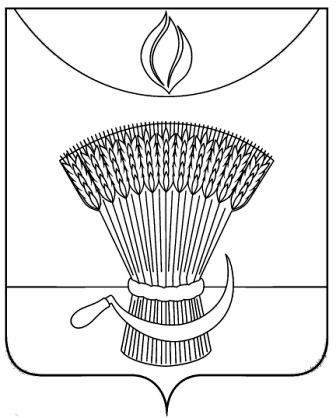 АДМИНИСТРАЦИЯ ГАВРИЛОВСКОГО РАЙОНАОТДЕЛ ОБРАЗОВАНИЯП Р И К А ЗОб итогах школьного этапа всероссийской олимпиады школьников по английскому языку среди обучающихся общеобразовательных учреждений Гавриловского района в 2019-2020 учебном годуВ соответствии с Порядком проведения всероссийской олимпиады школьников, утвержденным приказом Министерства образования и науки Российской Федерации от 18.11.2013 №1252«Об утверждении Порядка проведения всероссийской олимпиады школьников», приказом отдела образования администрации района от 16.09.2019 №174 «О подготовке и проведении школьного этапа всероссийской олимпиады школьников на территории  района в 2019-2020 учебном году», ПРИКАЗЫВАЮ:1.Утвердить результаты школьного этапа всероссийской олимпиады школьников по английскому языку в 2019-2020 учебном году (приложение№1). 2.Утвердить рейтинг победителей школьного этапа всероссийской олимпиады школьников по английскому языку в 2019-2020 учебном году (приложение №2). 3.Утвердить рейтинг призеров школьного этапа всероссийской олимпиады школьников по английскому языку в 2019-2020 учебном году (приложение№3)4.Контроль за исполнением настоящего приказа оставляю за собой.Начальник отдела образования                                              Н.Н. Кузенковаадминистрации районаПриложение №1УТВЕРЖДЕНЫприказом отдела образованияадминистрации района                                                                                                                                                                   от   07.10.2019      №Результатышкольного этапа всероссийской олимпиады школьников по английскому языку в 2019-2020 учебном годуПриложение №2УТВЕРЖДЕНприказом отдела образованияадминистрации района                                                                                       от   07.10.2019             №Рейтинг  победителейшкольного этапа всероссийской олимпиады школьниковпо английскому языку в 2019-2020 учебном годуПриложение №3УТВЕРЖДЕНприказом отдела образованияадминистрации районаот   07.10.2019             №Рейтинг  призеровшкольного этапа всероссийской олимпиады школьниковпо английскому языку в 2019-2020 учебном году07.10.2019с.  Гавриловка 2-я№184№ п/пФИО участника (полностью)Класс ФИО учителя (полностью)Кол-во балловТип результата1.1 Пересыпкинский  2 Гавриловская сош1 Пересыпкинский  2 Гавриловская сош1 Пересыпкинский  2 Гавриловская сош1 Пересыпкинский  2 Гавриловская сош1Юдина  5Витютнева Ольга Егоровна 27 Победитель 2Кокорев Степан Романович 6Витютнева Ольга Егоровна24Победитель3Носаев Денис Валерьевич6Витютнева Ольга Егоровна23Победитель 4Лосев Никита Владимирович6Витютнева Ольга Егоровна23Победитель5Летягин Никита Александрович 6Витютнева Ольга Егоровна22Победитель6Милохин Никита Сергеевич 6Витютнева Ольга Егоровна21Победитель7Пустовалов Артем Сергеевич 7Витютнева Ольга Егоровна 26Победитель 8Семерников Роман Сергеевич 7Витютнева Ольга Егоровна24Призёр9Шитиков Данила Игоревич 7Витютнева Ольга Егоровна23Призёр 10Речнова Елизавета Михайловна 7Витютнева Ольга Егоровна21Участник11Пустовалов Алексей Сергеевич 11Витютнева Ольга Егоровна 14Участник12Горячева Ульяна Александровна  10Витютнева Ольга Егоровна12Участник13Косенкова Елизавета Юрьевна 10 Витютнева Ольга Егоровна12Участник14Косырихин Алексей  Анатольевич 9Витютнева Ольга Егоровна11Участник15Серповская  9Витютнева Ольга Егоровна10Участник16Палатов Михаил Михайлович 9Витютнева Ольга Егоровна9Участник17 Юрьевна 11Витютнева Ольга Егоровна9Участник18Богатырева  11Витютнева Ольга Егоровна9Участник2.МБОУ 2-Гавриловская сошМБОУ 2-Гавриловская сошМБОУ 2-Гавриловская сошМБОУ 2-Гавриловская сошМБОУ 2-Гавриловская сош19Катрджян Меружан Рустамович5Плужникова Мария Викторовна14участник20Павлов Сергей Валентинович5Плужникова Мария Викторовна12участник21Пяткин Артем Александрович5Плужникова Мария Викторовна10участник22Григоян Эдгар Навасардович6Плужникова Мария Викторовна17победитель23Рогожина Виктория Алексеевна6Кузнецова Наталья Александровна16призер24Конькова Виктория Александровна6Кузнецова Наталья Александровна16призер25Копылов Артем Игоревич6Плужникова Мария Викторовна11участник26Моторина Анастасия Вадимовна6Кузнецова Наталья Александровна10участник27Разгильдяева Варвара Александровна6Кузнецова Наталья Александровна9участник28Прялкина Елизавета Александровна6Кузнецова Наталья Александровна8участник29Кузнецова Анна Владимировна7Кузнецова Наталья Александровна31победитель30Григорян Лена Эдуардовна7Кузнецова Наталья Александровна29участник31Мероян София Артуровна7Кузнецова Наталья Александровна19участник32Баронина Александра Александровна8Кузнецова Наталья Александровна29победитель33Костина Ангелина Вадимовна8Кузнецова Наталья Александровна21участник34Мальцева Екатерина Александровна8Кузнецова Наталья Александровна19участник35Рогожин Юрий Николаевич8Кузнецова Наталья Александровна11участник36Панков Роман Андреевич9Плужникова Мария Викторовна26победитель37Баимбетова Дарья Владиславовна9Плужникова Мария Викторовна14участник38Разгильдяев Кирилл Сергеевич9Плужникова Мария Викторовна12участник39Муравьев Дмитрий Александрович9Плужникова Мария Викторовна12участник40Медведева Софья Алексеевна9Плужникова Мария Викторовна12участник41Потамошнева Екатерина Алексеевна9Плужникова Мария Викторовна11участник42Зуграв Алина Георгиевна10Кузнецова Наталья Александровна22участник43Житнева Ангелина Михайловна10Кузнецова Наталья Александровна15участник44 Григорьева Екатерина Дмитриевна10Кузнецова Наталья Александровна15участник45Нефедова Анна Олеговна11Плужникова Мария Викторовна18участник3.1-Гавриловский  2- Гавриловская СОШ1-Гавриловский  2- Гавриловская СОШ1-Гавриловский  2- Гавриловская СОШ1-Гавриловский  2- Гавриловская СОШ1-Гавриловский  2- Гавриловская СОШ46Зацепина Елена Вячеславовна 5Соколова Марина Юрьевна24победитель47Бунина Виктория Михайловна 7Соколова Марина Юрьевна27победитель48Кузнецов  Максим Сергеевич7Соколова Марина Юрьевна8участник49Епихина Валентина Александровна 9Соколова Марина Юрьевна16участник4.2- Пересыпкинский  2- Гавриловская СОШ2- Пересыпкинский  2- Гавриловская СОШ2- Пересыпкинский  2- Гавриловская СОШ2- Пересыпкинский  2- Гавриловская СОШ2- Пересыпкинский  2- Гавриловская СОШ50Садомова  Eлизавета Сергеевна5Судоргина Нина Анатольевна8Участник51Баранов Матвей Александрович6Судоргина Нина Анатольевна7Участник52Бердников Сергей Владимирович6Судоргина Нина Анатольевна8Участник53Неронов Владислав Александрович6Судоргина Нина Анатольевна18Победитель54Парфунова Юлия Владимировна6Судоргина Нина Анатольевна21Победитель55Садомова Анна Сергеевна6Судоргина Нина Анатольевна7Участник56Черяпин Павел Валерьевич6Судоргина Нина Анатольевна10Участник57Баранова Дарья Александровна7Судоргина Нина Анатольевна12Участник58Eгизбаев Данила Александрович7Судоргина Нина Анатольевна9Участник59Иванова Ангелина Алексеевна7Судоргина Нина Анатольевна18Победитель60Сметана Мария Николаевна7Судоргина Нина Анатольевна15Победитель61Парфунов Антон Владимирович7Судоргина Нина Анатольевна15Победитель62Пышкина Анастасия Александровна8Судоргина Нина Анатольевна7Участник63Шуточкин Александр Васильевич8Судоргина Нина Анатольевна9Участник64Рогожина Евгения Алексеевна8Судоргина Нина Анатольевна5Участник65Белова Александра Викторовна9Судоргина Нина Анатольевна6Участник66Клёмин Денис Алексеевич9Судоргина Нина Анатольевна6Участник67Романов Кирилл Вячеславович9Судоргина Нина Анатольевна8Участник5.Осиной-Гайский  2- Гавриловская СОШОсиной-Гайский  2- Гавриловская СОШОсиной-Гайский  2- Гавриловская СОШОсиной-Гайский  2- Гавриловская СОШОсиной-Гайский  2- Гавриловская СОШ68Гришина  Яна Сергеевна 5Королева Татьяна Александровна 10Участие 69Кирсанова Анастасия Александровна 5Королева Татьяна Александровна11 Участие70Байнова Александра Константиновна 6Королева Татьяна Александровна 27Победитель 71Волынкина Таисия Николаевна 6Королева Татьяна Александровна16Призёр72Дронова Дарья Леонидовна 6Королева Татьяна Александровна 15Участие 73Иванова Дарья Сергеевна 6Королева Татьяна Александровна14Участие 74Байнова Виктория  Константиновна 7Королева Татьяна Александровна 24,5Призёр 75Филатов Кирилл Игоревич 7Королева Татьяна Александровна14Участие 76Байнова Валерия Константиновна 10Королева Татьяна Александровна 15Участие 77Королева Елизавета Геннадьевна 10Королева Татьяна Александровна15Участие78Кадыкова Алина Владимировна 10Королева Татьяна Александровна14Участие79Жабкина Виктория Александровна 11Королева Татьяна Александровна 10Участие 80Маслова Мария Юрьевна 11Королева Татьяна Александровна11Участие81Полянский Дмитрий Вадимович 11Королева Татьяна Александровна10Участие82Сайганов Алексей Анатольевич 11Королева Татьяна Александровна9Участие№ п/пФИО участника (полностью)Класс ФИО учителя (полностью)Кол-во балловТип результатаОО1Юдина Ирина Юрьевна 5Витютнева Ольга Егоровна 27 Победитель 1 Пересыпкинский филиал2Кокорев Степан Романович 6Витютнева Ольга Егоровна24Победитель1 Пересыпкинский филиал3Носаев Денис Валерьевич6Витютнева Ольга Егоровна23Победитель 1 Пересыпкинский филиал4Лосев Никита Владимирович6Витютнева Ольга Егоровна23Победитель1 Пересыпкинский филиал5Летягин Никита Александрович 6Витютнева Ольга Егоровна22Победитель1 Пересыпкинский филиал6Милохин Никита Сергеевич 6Витютнева Ольга Егоровна21Победитель1 Пересыпкинский филиал7Пустовалов Артем Сергеевич 7Витютнева Ольга Егоровна 26Победитель 1 Пересыпкинский филиал8Григоян Эдгар Навасардович6Плужникова Мария Викторовна17победительМБОУ 2-Гавриловская сош9Кузнецова Анна Владимировна7Кузнецова Наталья Александровна31победительМБОУ 2-Гавриловская сош10Баронина Александра Александровна8Кузнецова Наталья Александровна29победительМБОУ 2-Гавриловская сош11Панков Роман Андреевич9Плужникова Мария Викторовна26победительМБОУ 2-Гавриловская сош12Зацепина Елена Вячеславовна 5Соколова Марина Юрьевна24победитель1-Гавриловский филиал13Бунина Виктория Михайловна 7Соколова Марина Юрьевна27победитель1-Гавриловский филиал14Неронов Владислав Александрович6Судоргина Нина Анатольевна18Победитель2- Пересыпкинский филиал15Парфунова Юлия Владимировна6Судоргина Нина Анатольевна21Победитель2- Пересыпкинский филиал16Иванова Ангелина Алексеевна7Судоргина Нина Анатольевна18Победитель2- Пересыпкинский филиал17Сметана Мария Николаевна7Судоргина Нина Анатольевна15Победитель2- Пересыпкинский филиал18Парфунов Антон Владимирович7Судоргина Нина Анатольевна15Победитель2- Пересыпкинский филиал19Байнова Александра Константиновна 6Королева Татьяна Александровна 27Победитель Осиной-Гайский филиал№ п/пФИО участника (полностью)Класс ФИО учителя (полностью)Кол-во балловТип результатаОО1Семерников Роман Сергеевич 7Витютнева Ольга Егоровна24Призёр1 Пересыпкинский филиал2Шитиков Данила Игоревич 7Витютнева Ольга Егоровна23Призёр 1 Пересыпкинский филиал3Рогожина Виктория Алексеевна6Кузнецова Наталья Александровна16призерМБОУ 2-Гавриловская сош4Конькова Виктория Александровна6Кузнецова Наталья Александровна16призерМБОУ 2-Гавриловская сош5Волынкина Таисия Николаевна 6Королева Татьяна Александровна16ПризёрОсиной-Гайский филиал6Байнова Виктория  Константиновна 7Королева Татьяна Александровна 24,5Призёр Осиной-Гайский филиал